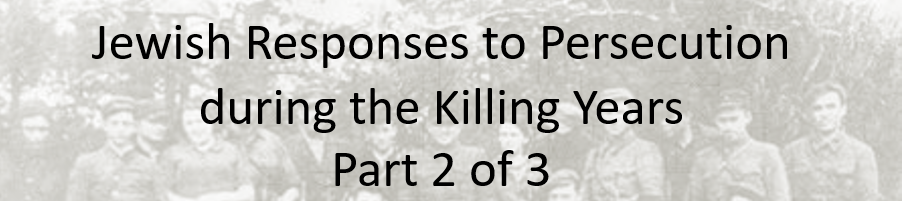 Best practices for making and using notes?  Write them down, do not just type them up.Do not try to record verbatim.  Review the content by first attempting to answer the essential question defining the lecture, and then make yourself aware of what you do not remember, questions that you have.  Review notes for related lectures.Create a timeline of events to develop awareness of sequence of events and their significance to the lecture goals.  Essential Questions to Ponder:How did Jewis respond to persecution during the killing years? How does the definition of resistance influence interpretation by historians and yourself? What were the obstacles to resistance? What types of resistance did Jews offer?What are the obstacles to responding and resisting? Be able to explain how each of these obstacles shaped responses.  Information and KnowledgeConcentration of PopulationsWeaponsCollective responsibility and reprisal killingsNon-Jewish populationsSurvival SkillsLeadership